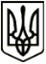 УкраїнаМЕНСЬКА МІСЬКА РАДАЧернігівська областьРОЗПОРЯДЖЕННЯ Від 04 січня 2021 року			№ 2 Про оголошення конкурсу та проведення іспиту на заміщення вакантної посади
 	Відповідно до рішення другої сесії восьмого скликання Менської міської ради від 30.12.2020 року № 162 «Про затвердження структури та загальної чисельності апарату Менської міської ради та її виконавчих органів», штатного розпису Менської міської ради, статті 10 Закону України «Про службу в органах місцевого самоврядування»; вимог постанови Кабінету Міністрів України від 15.02.2002р. № 169 «Про затвердження Порядку проведення конкурсу на заміщення вакантних посад державних службовців» із змінами та доповненнями; Наказу головного управління державної служби України від 08.07.2011 р. № 164 «Про затвердження Загального порядку проведення іспиту кандидатів на заміщення вакантних посад державних службовців», враховуючи Порядок проведення конкурсу на заміщення вакантних посад посадових осіб місцевого самоврядування в Менській міської раді затвердженим розпорядженням міського голови від 16.11.2015 р. № 83 та Порядок проведення іспиту кандидатів на заміщення вакантних посад посадових осіб місцевого самоврядування в Менській міської раді затвердженим розпорядженням міського голови від 16.11.2015 р. № 83/1:
	1. Оголосити конкурс на заміщення вакантної посади в штаті апарату Менської міської ради - посадової особи місцевого самоврядування, начальника відділу документування та забезпечення діяльності апарату ради Менської міської ради.Вимоги до посади: 	- вища освіта не нижче ступеня магістра, спеціаліста.	- стаж роботи на службі в органах місцевого самоврядування на посадах державної служби або досвід роботи на керівних посадах підприємств, установ та організацій незалежно від форм власності не менше 2 років;- вільне володіння державною мовою;	- знання основних програм роботи на комп’ютері.2. Провести іспит на вакантну посаду у структурі Менської міської ради – начальника відділу документування та забезпечення діяльності апарату ради Менської міської ради.Для проведення іспиту затвердити:	- Перелік питань на перевірку знання законодавства кандидатами на заміщення вакантної посади Менської міської ради.3. Завідувачу сектору кадрової роботи Менської міської ради                 Осєдач Р.М. забезпечити розміщення на офіційному сайті Менської міської ради повідомлення про оголошення конкурсу на заміщення вакантної посади, подати повідомлення для опублікування в інтернет - виданні «Менщина» та довести до відома посадових осіб Менської міської ради зміст розпорядження про оголошення конкурсу на заміщення вакантної посади.Міський голова								Г.А Примаков